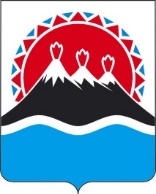 П О С Т А Н О В Л Е Н И ЕПРАВИТЕЛЬСТВА  КАМЧАТСКОГО КРАЯ                   г. Петропавловск-КамчатскийВ соответствии со статьей 78.1 Бюджетного кодекса Российской Федерации, Постановлением Правительства Российской Федерации от 18.09.2020 N 1492 "Об общих требованиях к нормативным правовым актам, муниципальным правовым актам, регулирующим предоставление субсидий, в том числе грантов в форме субсидий, юридическим лицам, индивидуальным предпринимателям, а также физическим лицам - производителям товаров, работ, услуг, и о признании утратившими силу некоторых актов Правительства Российской Федерации и отдельных положений некоторых актов Правительства Российской ФедерацииПРАВИТЕЛЬСТВО ПОСТАНОВЛЯЕТ:1. Утвердить Порядок определения объема и предоставления из краевого бюджета субсидий некоммерческим организациям в Камчатском крае в целях финансового обеспечения затрат, направленных на развитие межнационального сотрудничества, сохранение и защиты самобытности, культуры, языков и традиций народов Российской Федерации согласно приложению к настоящему Постановлению.2. Настоящее постановление вступает в силу после дня его официального опубликования.Приложениек постановлению Правительства Камчатского краяПорядок определения объема и предоставления из краевого бюджета субсидий некоммерческим организациям в Камчатском крае в целях финансового обеспечения затрат, направленных на развитие межнационального сотрудничества, сохранение и защиту самобытности, культуры, языков и традиций народов Российской Федерации1. Настоящий Порядок регулирует вопросы предоставления из краевого бюджета субсидий некоммерческим организациям в Камчатском крае в целях финансового обеспечения затрат, связанных с развитием межнационального сотрудничества, сохранением и защитой самобытности, культуры, языков и традиций народов Российской Федерации (далее - Субсидия) в рамках основного мероприятия 1.1 «Реализация комплекса мер по гармонизации межнациональных отношений и проведение информационной кампании, направленной на гармонизацию межнациональных отношений» и основного мероприятия 1.3 «Содействие сохранению национальных культур и поддержка языкового многообразия» подпрограммы 1 «Укрепление гражданского единства и гармонизация межнациональных отношений в Камчатском крае» государственной программы Камчатского края "Реализация государственной национальной политики и укрепление гражданского единства в Камчатском крае", утвержденной Постановлением Правительства Камчатского края от 29.11.2013 N 546-П.2. Министерство развития гражданского общества, молодежи и информационной политики Камчатского края (далее - Министерство) осуществляет функции главного распорядителя бюджетных средств, до которого в соответствии с бюджетным законодательством Российской Федерации как получателя бюджетных средств доведены лимиты бюджетных обязательств на предоставление Субсидии на соответствующий финансовый год и плановый период.Субсидия предоставляется в пределах лимитов бюджетных обязательств, доведенных в установленном порядке до Министерства.Сведения о Субсидии размещаются на едином портале бюджетной системы Российской Федерации в информационно-телекоммуникационной сети "Интернет" в разделе "Бюджет".3. К категории получателей Субсидии относятся некоммерческие организации, зарегистрированные в установленном законом порядке на территории Камчатского края и осуществляющие, в соответствии с учредительными документами деятельность по развитию межнационального сотрудничества, сохранению и защите самобытности, культуры, языков и традиций народов Российской Федерации (далее - Организации).4. Субсидия  носит целевой характер и не может быть израсходована на цели, не предусмотренные настоящим Порядком.Субсидия предоставляется в целях обеспечения следующих затрат:1) проведение мероприятий, направленных на развитие межнационального сотрудничества, сохранение и защиту самобытности, культуры, языков и традиций народов Российской Федерации;2) материально-техническое обеспечение деятельности Организации;3) оплата труда работников Организации, работающих по найму и по договорам гражданско-правового характера;4) оплата услуг связи и банка, коммунальных услуг, арендной платы за использование помещения, в котором располагается Организация;5) оплата работ и услуг по содержанию имущества Организации;6) оплата расходов на проезд и проживание членов Организации, связанных с осуществлением ими представительства в выездных международных, всероссийских и межрегиональных мероприятиях.5. Условием предоставления субсидии является соответствие Организации на первое число месяца, предшествующего месяцу, в котором планируется заключение соглашения о предоставлении Субсидии следующим требованиям:1) у Организации отсутствуют неисполненные обязанности по уплате налогов, сборов, страховых взносов, пеней, штрафов, процентов, подлежащих уплате в соответствии с законодательством Российской Федерации о налогах и сборах;2) у Организации отсутствует просроченная задолженность по возврату в краевой бюджет субсидий, бюджетных инвестиций, предоставленных в том числе в соответствии с иными правовыми актами, а также иная просроченная (неурегулированная) задолженность по денежным обязательствам перед Камчатским краем;3) Организация не находится в процессе реорганизации (за исключением реорганизации в форме присоединения к юридическому лицу, являющемуся участником отбора, другого юридического лица), ликвидации, в отношении нее не введена процедура банкротства, деятельность Организации не приостановлена в порядке, предусмотренном законодательством Российской Федерации;4) в реестре дисквалифицированных лиц отсутствуют сведения о дисквалифицированных руководителе, членах коллегиального исполнительного органа, лице, исполняющем функции единоличного исполнительного органа, или главном бухгалтере Организации;5) Организация не является иностранным юридическим лицом, а также российским юридическим лицом, в уставном (складочном) капитале которого доля участия иностранных юридических лиц, местом регистрации которых является государство или территория, включенные в утверждаемый Министерством финансов Российской Федерации перечень государств и территорий, предоставляющих льготный налоговый режим налогообложения и (или) не предусматривающих раскрытия и предоставления информации при проведении финансовых операций (офшорные зоны), в совокупности превышает 50 процентов;6) Организация не получает средства из краевого бюджета на основании иных нормативных правовых актов Камчатского края на цели, установленные настоящим Порядком;6. Субсидия  предоставляется Организации в соответствии с Соглашением, заключаемым Министерством с Организацией.Соглашение, дополнительное соглашение к Соглашению, в том числе дополнительное соглашение о расторжении Соглашения (при необходимости) заключаются в соответствии с типовой формой, утвержденной Министерством финансов Камчатского края.Если источником финансового обеспечения расходных обязательств Министерства по предоставлению Субсидии являются межбюджетные трансферты, имеющие целевое назначение, из федерального бюджета бюджету Камчатского края, Соглашение, дополнительное соглашение к Соглашению, в том числе дополнительное соглашение о расторжении Соглашения (при необходимости) заключаются в соответствии с типовой формой, утвержденной Министерством финансов Российской Федерации в государственной интегрированной информационной системе управления общественными финансами "Электронный бюджет".7. При предоставлении Субсидии обязательными условиями ее предоставления, включаемыми в Соглашение и договоры (соглашения), заключенные в целях исполнения обязательств по Соглашению, является согласие Организации и лиц, являющихся поставщиками (подрядчиками, исполнителями) по договорам (соглашениям), заключенным в целях исполнения обязательств по Соглашению, на осуществление Министерством и органами государственного финансового контроля проверок соблюдения ими условий, целей и порядка предоставления Субсидии и запрет приобретения за счет полученных средств Субсидии иностранной валюты.В Соглашении должно содержаться условие о согласовании новых условий Соглашения или о расторжении Соглашения при недостижении согласия по новым условиям в случае уменьшения Министерству раннее доведенных лимитов бюджетных обязательств, установленных в соответствии с частью 2 настоящего Порядка, приводящего к невозможности предоставления Субсидии в размере, определенном в Соглашении.8. Для получения Субсидии Организация представляет в Министерство следующие документы:1) заявку на предоставление Субсидии по форме, утвержденной Министерством;2) копию устава, заверенную надлежащим образом;3) смету по направлениям расходов, указанным в части 4 настоящего Порядка (далее - смета);5) справку, подписанную руководителем Организации, о соответствии Организации категории получателей Субсидии и условию предоставления Субсидии, установленным частями 3 и 5 настоящего Порядка;6) справку из налогового органа, подтверждающую отсутствие у Организации задолженности по налогам, сборам, страховым взносам, пеням, штрафам, процентам, подлежащим уплате в соответствии с законодательством Российской Федерации о налогах и сборах.9. Министерство в течение 2 рабочих дней со дня получения документов, указанных в части 8 настоящего Порядка, запрашивает в отношении Организации сведения из Единого государственного реестра юридических лиц на официальном сайте Федеральной налоговой службы на странице "Предоставление сведений из ЕГРЮЛ/ЕГРИП в электронном виде", а также делает сверку информации по пункту 4 части 5 на официальном сайте Федеральной налоговой службы на странице "Поиск сведений в реестре дисквалифицированных лиц".10. Министерство рассматривает документы, указанные в частях 8 и 9 настоящего Порядка, и в течение 10 рабочих дней со дня получения документов, указанных в части 8 настоящего Порядка, принимает решение о предоставлении Субсидии либо об отказе в ее предоставлении.11. Основаниями для отказа в предоставлении Субсидии являются:1) несоответствие Организации категории получателей Субсидии и (или) условию предоставления Субсидии, установленным частями 3 и 5 настоящего Порядка;2) несоответствие представленных Организацией документов требованиям, установленным частью 8 настоящего Порядка;3) непредставление или представление не в полном объеме Организацией документов, указанных в части 8 настоящего Порядка;4) установление факта недостоверности представленной Организацией информации.Отказ не препятствует повторной подаче документов после устранения Организацией причин отказа.12. В случае принятия решения об отказе в предоставлении Субсидии Министерство в течение 10 рабочих дней со дня получения документов, указанных в части 8 настоящего Порядка, направляет Организации уведомление о принятом решении с обоснованием причин отказа.13. В случае принятия решения о предоставлении Субсидии Министерство в течение 20 рабочих дней со дня получения документов, указанных в части 8 настоящего Порядка, заключает с Организацией Соглашение.14. Субсидия предоставляется Организации в размере согласно представленной смете, но не более 2 500 000,00 рублей в 2021 году, 144 700,00 рублей в 2022 году, 680 500,00 рублей в 2023 году.15. Министерство перечисляет Субсидию на расчетный счет, открытый Организации в кредитной организации, реквизиты которого указаны в заявке на предоставление Субсидии, в течение 30 календарных дней со дня заключения Соглашения.16. Организация предоставляет в Министерство в срок не позднее 31 декабря года текущего финансового года отчет о достижении результата предоставления Субсидия, показателей, необходимых для достижения результата предоставления Субсидии, и об осуществлении расходов, источником финансового обеспечения которых является Субсидия, по формам согласно приложению к Соглашению, с приложением документов, подтверждающих фактически произведенные затраты.17. Остаток субсидии, неиспользованной в отчетном финансовом году, может использоваться Организацией в очередном финансовом году на цели, указанные в части 4 настоящего Порядка, при принятии Министерством по согласованию с Министерством финансов Камчатского края, в порядке, определенном Правительством Камчатского края, решения о наличии потребности в указанных средствах и включении соответствующих положений в Соглашение.В случае отсутствия указанного решения остаток субсидии (за исключением субсидии, предоставленной в пределах суммы, необходимой для оплаты денежных обязательств получателя субсидии, источником финансового обеспечения которых является указанная субсидия), неиспользованной в отчетном финансовом году, подлежит возврату в краевой бюджет на лицевой счет Министерства не позднее 15 февраля очередного финансового года.18. Эффективность использования Субсидии оценивается Министерством на основании представленных Организацией отчета о достижении результата предоставления Субсидии и показателей, необходимых для достижения результата предоставления Субсидии.19 Результатом предоставления Субсидии по состоянию на 31 декабря текущего финансового года является участие не менее 2000 человек в мероприятиях, направленных на развитие межнационального сотрудничества, сохранение и защиту самобытности, культуры, языков и традиций народов Российской Федерации на территории Камчатского края.20. Показателями, необходимыми для достижения результата предоставления Субсидии, являются:1) количество участников мероприятий, направленных на развитие межнационального сотрудничества, организованных на территории Камчатского края;2) количество участников мероприятий, направленных на сохранение и защиту самобытности, культуры, языков и традиций народов Российской Федерации, организованных на территории Камчатского края;3) количество мероприятий, направленных на развитие межнационального сотрудничества, сохранение и защиту самобытности, культуры, языков и традиций народов Российской Федерации, организованных этнокультурными объединениями на территории Камчатского края.Значения показателей, необходимых для достижения результатов предоставления Субсидии, устанавливаются в Соглашении.21. Министерство и органы государственного финансового контроля осуществляют обязательную проверку соблюдения Организацией условий, целей и порядка предоставления Субсидии.22. В случае выявления, в том числе по фактам проверок, проведенных Министерством и органом государственного финансового контроля, нарушения целей, условий, порядка предоставления субсидии, а также недостижения значений результата предоставления субсидии и показателей, необходимых для их достижения, Организация обязана возвратить Субсидию в краевой бюджет в следующем порядке и сроки:1) в случае выявления нарушения органом государственного финансового контроля - на основании представления и (или) предписания органа государственного финансового контроля в сроки, указанные в представлении и (или) предписании;2) в случае выявления нарушения Министерством - в течение 20 рабочих дней со дня получения требования Министерства.23. Письменное требование о возврате Субсидии направляется Министерством Организации в течение 15 рабочих дней со дня выявления нарушений, указанных в части 17 и пункте 2 части 22 настоящего Порядка.24. Организация, а также лица, получившие средства за счет средств Субсидии на основании договоров, заключенных с Организацией, обязаны возвратить средства Субсидии в краевой бюджет в следующих размерах:1) в случае нарушения целей предоставления Субсидии - в размере нецелевого использования средств Субсидии;2) в случае нарушения условий и порядка предоставления Субсидии - в полном объеме;3) в случае недостижения значений результата предоставления субсидии и показателей, необходимых для их достижения, - в объеме недостигнутых показателей, в размере 0,5% от размера предоставленной субсидии за каждое недостигнутое значение.[Дата регистрации]№[Номер документа]Об утверждении Порядка определения объема и предоставления из краевого бюджета субсидий некоммерческим организациям в Камчатском крае в целях финансового обеспечения затрат, направленных на развитие межнационального сотрудничества, сохранение и защиту самобытности, культуры, языков и традиций народов Российской ФедерацииПредседатель Правительства - Первый вице-губернатор Камчатского края[горизонтальный штамп подписи 1]А.О. Кузнецов[Дата регистрации]№[Номер документа]